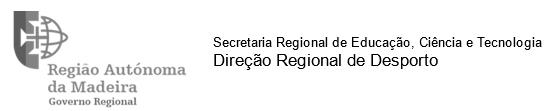 DESTACAMENTO 2021/2022FICHA DE ASSIDUIDADEENTIDADE:NOME:MÊS:ANO:DIARUBRICAOBSERVAÇÕES1a) Férias2b) Feriado3c) Tolerância de Ponto4d) Doença5e) Doença Prolongada6f) Assistência a Familiar7g) Artigo 92.º ECD8h) Dispensa de Serviço9i) Formação – Artigo 98.º ECD10j) Estatuto Trabalhador-Estudante – Artigo 91.º ECD11k) Falecimento de Familiar12l) Greve13m) Doação de Sangue/Socorrismo14n) Acidente em Serviço15o) Licença Casamento16p) Licença por Maternidade17q) Licença por Paternidade18r) Licença Parental19s) Tratamento Ambulatório, Consultas Médicas, Exames 20Complementares de Diagnóstico do Próprio ou Familiares21t) Cumprimento de Obrigações22u) Licença sabática e equiparado a bolseiro23v) Outros2425262728293031Funchal://A Direção,A Direção,A Direção,A Direção,A Direção,A Direção,